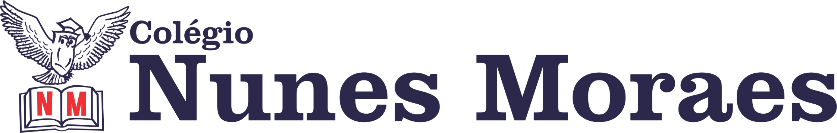 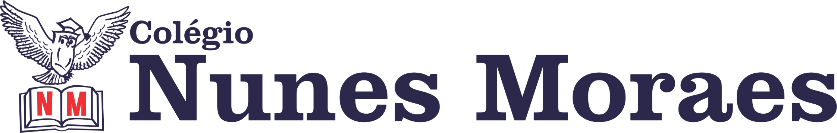 DIA: 20 DE JANEIRO DE 2021 - 2°ANO E.FAgenda diária 2° ano, 20 de janeiro.1ª AULA: PORTUGUÊS/TEXTOObjeto de Conhecimento: Oralidade/Troca de ideias.Aprendizagens Essenciais: Ler e compreender com certa autonomia, textos literários, de gêneros variados, desenvolvendo o gosto pela leitura.Capítulo 1: Troca de ideias/Final da história “Marcelo, marmelo, martelo”.Atividade de classe: página 15. Atividade de casa: leitura, página 11. 2º AULA: CIÊNCIASObjeto de Conhecimento: Pessoas experientes. Aprendizagens Essenciais: Exercitar a curiosidade intelectual e recorrer às abordagens próprias das ciências, incluindo a investigação, a reflexão, a imaginação e a criatividade, para investigar causas e testar hipóteses. Reconhecer o senso comum como resultado de vivências e transmissão de informações. Capítulo 1: Profissão: cientista.Atividade de classe: páginas 16 e 17.  Atividade de classe: não haverá. 3º AULA: PORTUGUÊS/PRODUÇÃO TEXTUAL Objeto de Conhecimento: Produção textual. Aprendizagens Essenciais: Planejar e produzir, em colaboração com os colegas e com a ajuda do professor, pequenos relatos de experimentos, entrevistas, verbetes de enciclopédia infantil, dentre outros gêneros do campo investigativo. Livro de Produção Textual – Quem sou eu (página 5).Atividade de classe: Quem sou euMeu nome completo é ____________________________,nasci no dia _____ do mês de _____________ no ano de ______. Moro em __________________, estudo no ____________________ e o que me deixa feliz é ______________________________________________.Esclarecimento para o aluno que não compareceu à aula: a criança deve escrever no seu livro da mesma forma escrita acima, completando com suas informações pessoais. Atividade de casa: não haverá. 4º AULA: MATEMÁTICAObjeto de Conhecimento: Os números e suas funções. Aprendizagens Essenciais: Reconhecer a presença de números no cotidiano. Contar a quantidade de objetos de coleções e comparar essas quantidades. Capítulo 1: Números por toda parte. Atividade de classe: páginas 14 e 15.  Atividade de casa: não haverá. 